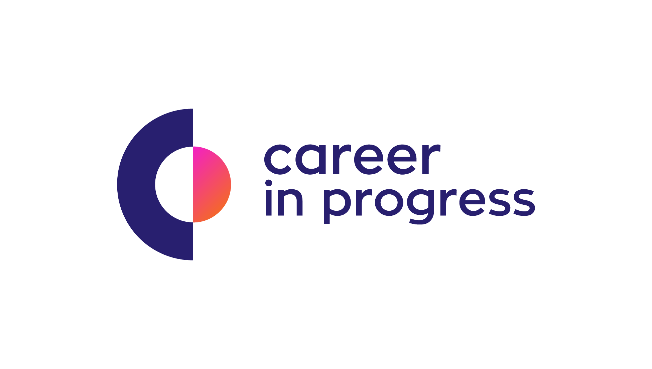 Η Career In Progress είναι μια εταιρεία παροχής Συμβουλευτικών Υπηρεσιών στους τομείς της Διαχείρισης Σταδιοδρομίας, του Επαγγελματικού Προσανατολισμού και της Στελέχωσης Θέσεων Εργασίας.Για λογαριασμό Συνεργάτη της, Εταιρείας Παροχής Λογιστικών και Φοροτεχνικών Υπηρεσιών στο κέντρο της Αθήνας, ζητά να καλύψει τη θέση: Βοηθού Λογιστή Ο/η υποψήφιος/υποψήφια  που θα επιλεγεί θα αναφέρεται στον Προϊστάμενο του Λογιστηρίου θα αναλάβει τις παρακάτω αρμοδιότητες:Τήρηση βιβλίων Β’ & Γ’ ΚατηγορίαςΥλοποίηση φοροτεχνικών εργασιών για φυσικά πρόσωπα (Ε1,Ε2,Ε9)Καταχωρήσεις τιμολογίων Συμφωνίες πελατών – προμηθευτώνΑναζητούμε έναν/μια Επαγγελματία με υψηλό αίσθημα υπευθυνότητας και:Πτυχίο ΑΕΙ/ΤΕΙ/ΙΕΚ Λογιστικής ή Οικονομικής κατεύθυνσηςΑπαραίτητη 2-3+ έτη εμπειρία σε λογιστικό γραφείοΑπαραίτητη γνώση των λογιστικών προγραμμάτων της EpsilonΆριστη γνώση Η/Υ και προγραμμάτων MS OfficeΆριστη γνώση της Αγγλικής γλώσσαςΆριστη γνώση λογιστικής και φορολογικής νομοθεσίαςΜεθοδικότητα, οργάνωση, ικανότητα αντίληψηςΕπαγγελματισμός, ακεραιότητα και έμφαση στη λεπτομέρειαΤι προφέρει η εταιρία:Ανταγωνιστικό πακέτο αποδοχών Συνεχή υποστήριξη και εκπαίδευση από έμπειρους και εξειδικευμένους επαγγελματίεςΑποστολή βιογραφικών σημειωμάτων στον ακόλουθο σύνδεσμο https://cip.gr/jobs/voithos-logisti-kentro-athinas/